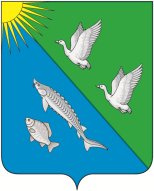 АДМИНИСТРАЦИЯСЕЛЬСКОГО ПОСЕЛЕНИЯ ЛЯМИНАСургутского района Ханты-Мансийского автономного округа – ЮгрыПОСТАНОВЛЕНИЕ«23» апреля 2021 года                                                                                              № 23 с.п. ЛяминаО введении особого противопожарногорежима  на  территории  сельскогопоселения  ЛяминаВ соответствии со статьёй 30 Федерального закона от 21.12.1994 № 69-ФЗ «О пожарной безопасности», распоряжением Правительства Ханты-Мансийского округа – Югры от 23.04.2021 № 208-рп «О введении особого противопожарного режима на территории Ханты-Мансийского округа – Югры, в целях соблюдения требований норм и правил пожарной безопасности: 1. Установить особый противопожарный режим на территории сельского поселения Лямина на период высокой пожарной опасности с 23 апреля по 11 мая 2021 года.2. Утвердить перечень дополнительных требований пожарной безопасности на период введения особого противопожарного режима на территории сельского поселения Лямина, согласно приложению к настоящему постановлению.3. Требования, установленные на период действия особого противопожарного режима, являются обязательными для исполнения организациями всех форм собственности, а также гражданами, проживающими                          на  территории  сельского поселения Лямина.4. Ограничить пребывание граждан в лесах и въезда в них транспортных средств, за исключением проведения определённого вида работ, в целях обеспечения пожарной безопасности.5. Запретить в период действия особого противопожарного режима                               на территории населённых пунктов: деревни Лямина и поселка Песчаный:                                  - разведение костров;- проведение пожароопасных работ;- оставление на территориях, прилегающим к жилым домам и садоводческим участкам граждан, емкостей с легковоспламеняющимися и горючими жидкостями, горючими газами;- организация свалок и сжигание горючих отходов;- курение на пожароопасных участках.6. Рекомендовать руководителям предприятий, организаций и учреждений, всех форм собственности, осуществляющих деятельность на территории с.п. Лямина:6.1. Усилить сторожевую охрану взрывопожароопасных объектов                                     и запретить производство огневых и других пожароопасных работ. 6.2. Максимально ограничить въезд в леса средств транспорта, а также посещение леса населением.6.3. Провести с работниками инструктажи о соблюдении мер пожарной безопасности на подведомственных объектах и в лесах.6.4. Организовать наблюдение за противопожарным состоянием подведомственных объектов и прилегающим к ним зонам.  7. Привести в готовность силы и средства для ликвидации чрезвычайных ситуаций природного характера.8. Разместить настоящее постановление на официальном сайте сельского поселения Лямина.9. Контроль за выполнением настоящего постановления оставляю за собой.Глава сельского поселения Лямина                                              А.А. ДизерПриложение к постановлению администрации сельского поселения Ляминаот «23» апреля 2021 года № 23 Перечень дополнительных требований пожарной безопасности на период введения особого противопожарного режима на  территории сельского поселения Лямина№ п/пМероприятиеОтветственныеисполнителиСрокисполнения1Размещение тематической информации на официальном сайте с.п.Лямина мер пожарной безопасности (при эксплуатации электронагревательных приборов и другого электрооборудования, газового оборудования, печного отопления, а также возможных последствиях неосторожного обращения с огнём, в том числе при курении в жилых помещениях, проведении массовых мероприятий и пр.), порядке вызова подразделений пожарной охраныГлавный специалист администрации с.п. Лямина25 апреля 2021 года2Проведение профилактической работы среди граждан                                    о соблюдении требований пожарной безопасностиСпециалист администрации с.п. Ляминадо 11 мая 2021 года3Организация (через управляющие компании по обслуживанию жилого фонда) инструктажей с населением о мерах пожарной безопасности, порядке вызова подразделений пожарной охраны, посредством размещения указанной информации на видных местах (стендах) в подъездах многоквартирных жилых домов, вручения тематических памяток. Привлечение к проведению профилактических мероприятий инструкторов пожарной профилактики муниципального образования, членов общественного объединения добровольной пожарной охраны и иных общественных организаций, зарегистрированных на соответствующей территории.Администрация с.п. Лямина, управляющая компания МУП «СРТ МО СР», филиал казённого учреждения Ханты-Мансийского автономного округа – Югры «Центроспас - Югория»по Сургутскому району до 11 мая 2021 года